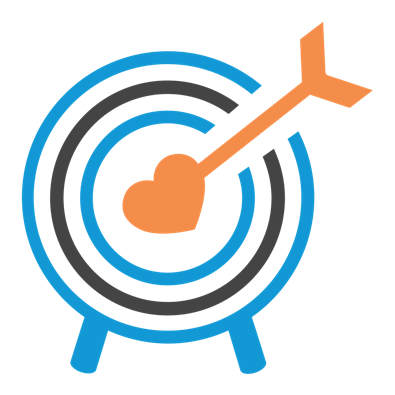 Application for Wellbeing GroupSend to kathy@kathycarltonwillis.comName:Address:Email Address:Cell Phone Number:How did you hear about us?Payment Method:_____  $50 Check made out to Kathy Carlton Willis				920 Richardson Drive				Jasper, TX 75951 _____  $55 PayPal Account Email Address (please wait for me to invoice you)(If you purchased one/both books already, we’ll subtract those expenses from the group fee.)Tell me about your faith in God:Why do you want to join? (Be specific. We will customize the group based on your answers.)Which is better for live monthly zooms? (Those who can’t make it can watch the playback video.)_____  Monday, 2pm central _____  Wednesday, 2pm central